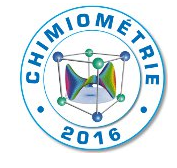 Confirmation – SponsoringChimiometrie 2016 - Namur, Belgium17 – 20 January 2016Date						Name and signatureThank you for your support and your successful contribution! Please send this confirmation to chimio2016@cra.wallonie.beCompany nameContactAddressSponsorSponsoringPlease indicate your choicePlease indicate your choice1General sponsor2Sponsor Beer and Cheese Welcome2Sponsor gala dinner2Sponsor gala dinner2Sponsor conference lunch 19 January2Sponsor conference lunch 19 January2Sponsor conference lunch 20 January2Sponsor conference lunch 20 January3Sponsor conference coffee breaks 19 January3Sponsor conference coffee breaks 19 January3Sponsor conference coffee breaks 20 January3Sponsor conference coffee breaks 20 January4Poster prize sponsoring (one sponsor)4Poster prize sponsoring (one sponsor)4Young oral presentation prize sponsoring (one sponsor)4Young oral presentation prize sponsoring (one sponsor)